Formularz zgłoszenia na konsultacjeWypełnia osoba zgłaszającaWypełnia pracownik Ośrodka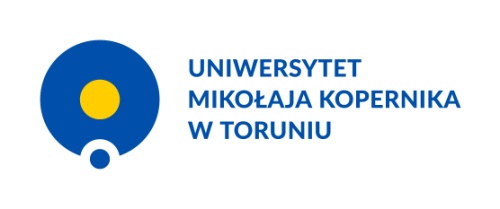 Ośrodek Analiz StatystycznychImię i nazwiskoAdres e-mailJednostka UMKForma i terminy spotkańTemat badaniaProblem badawczyOpis danychPotrzeby Tutaj powinien znaleźć się opis wszystkiego czego Państwo od nas oczekują, ze wskazaniem sugerowanego głównego kierunku analizy (kierunkiem takim jest np. „porównanie zmiennej w grupach”, „klasyfikacja”, „modele regresji” itp.). Jeśli znają Państwo z literatury metody wcześniej stosowane w analizowanym zagadnieniu, również prosimy o ich zamieszczenie.LiteraturaPlanyTerminData wpłynięcia formularzaPracownik wykonujący analizęData zakończenia analizy